PAUTA DA 6ª (SEXTA) SESSÃO ORDINÁRIA DA VIGÉSIMA SEXTA SESSÃO LEGISLATIVA DA SÉTIMA LEGISLATURA DA CÂMARA DE VEREADORES DO MUNICÍPIO DE CHUPINGUAIA-RO.21 DE MARÇO DE 2022                                  EXPEDIENTE RECEBIDO:    I-Leitura, discussão e votação da Ata da 5ª Sessão  Ordinária realizada dia 14 de Março de 2022.   II-Projeto de Lei nº : 2.714,2.715,2.716,2.717,2.718/2022   III- Indicações nº: 061,062,063,064,065,066,067,068/2022.               PALAVRA LIVRE DOS ORADORES INSCRITOS (7 min). 2ª PARTE                                       ORDEM DO DIA    I-Projeto de Lei nº: 2.714,2.715,2.716,2.717,2.718/2022    II-Indicações nº : 061,062,063,064,065,066,067,068/2022 EXPLICACÕES PESSOAIS DOS VEREADORES INSCRITOS (5min)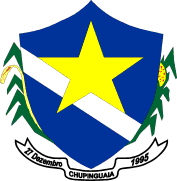                                ESTADO DE RONDÔNIA                              PODER LEGISLATIVO               CÂMARA MUNICIPAL DE CHUPINGUAIA         6ª    SESSÃOORDINÁRIAESTADO DE RONDÔNIAPODER LEGISLATIVOCÂMARA DE VEREADORES DO MUNICÍPIO DE CHUPINGUAIA                   PAUTA DA IMPRENSA    21/03//2022 PROJETO DE   LEI                             ASSUNTO     AUTORIAProjeto nº    2.714Abre no orçamento  vigente crédito especial no valor de R$ 352.000,00.Poder ExecuivoProjeto nº    2.715Abre no orçamento vigente crédito especial no valor de R$ 209.314,00.Poder ExecuivoProjeto nº    2.716Autoriza a abertura de crédito  especial por anulação de dotação no valor de R$ 544.737,05.Poder ExecuivoProjeto nº    2.717Autoriza a abertura de crédito especial por superávit financeiro no valor de R$177.113,68.Poder ExecuivoProjeto nº    2.718Acrescenta o inciso V ao artigo 89 e acrescenta parágrafo 6º ao artigo 95 e altera 96 e acrescenta parágrago único que dispõe da Lei complementar nº 2 de 22 de Julho de 2012 e dá outras providencias.Poder Execuivo   INDICAÇÕES                            ASSUNTO      AUTORIA         61/2022Indica-se ao Poder Executivo por intermédio da Secretaria Municipal de Educação a construção do muro na Escola Cleberson Germinni no Distrito Novo Plano.Ver:Fernando         62/2022Indica-se ao Poder Executivo por intermédio da Secretaria Municipal de Educação a manutenção dos aparelhos de ar condicionado bem como a substituição de janelas danificadas da Escola Cleberson Germinni no Distrito Novo Plano.Ver: Fernando         63/2022Indica-se ao Executivo a possibilidade de providenciar, reforma de um bueiro na linha 95 entre o sítio do seu Otavio e do Totó, dois pontos críticos no morro do Totó e cascalhar um ponto crítico depois do Distrito do Córgão.Ver: Ronaldo         64/2022Solicito ao Executivo que veja a possibilidade de fazer a restauração de um atoleiro na estrada sentido aos Baianos próximo aos bueiros do Fábio localizada na Linha 95.                          Ver:Toninho         65/2022Solicita-se ao Executivo a possibilidade de estar fazendo a troca de luminárias do Ginásio de Esportes Firmo Zenque dos Santos no distrito de Boa Esperança .Ver: Eder       66/2022Solicito ao Secretário de saúde, que seja trocado o telhado da UBS Salete Cordeiro no Distrito do Guaporé.Ver:Maria       67/2022Solicito ao Secretário de Obras, que seja providenciado um braço com luminária para um poste na Av. São Cristovão próximo ao escritório de advocacia Laux, no Distrito do Guaporé.Ver : Maria        68/2022Solicito ao Secretário de Obras, que seja providenciado bueiros inteligentes (cesto coletor de metal com alças) para cada bueiro conforme sua medida no Município de Chupinguaia. Ver: Maria